Bolger Middle SchoolMs. Inzerillo6th Grade Language Arts2015-2016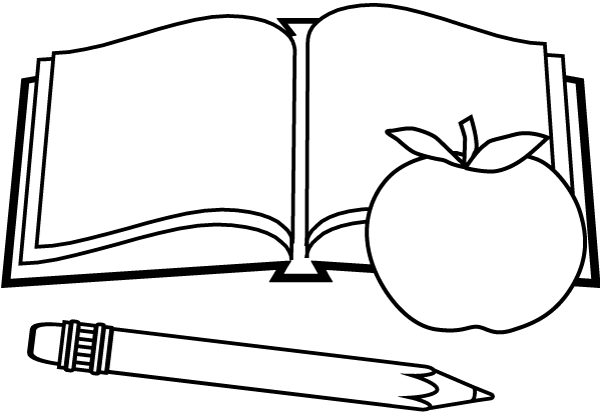 Welcome to Room 206Ms. InzerilloLanguage Arts~~~~~~~~~~~~~~~~~~~~~~~~~~~~~~~~~~~Welcome to the start of another school year!! Middle School is a time of analyzing growth, both academically and physically. I am looking forward to working with every student and getting to know them as we begin our journey. This year the students will be engaged in countless activities that will allow them to experiment new ideas, explore and research deep into their imagination to become strategic thinkers as well as problem solvers.I am a strong believer in constant communication. I would love to continually keep in contact with you about your child’s progress in order for you to be aware of any struggles, achievements, or disciplinary matters that exists. I will make sure that I am available at any given time in order to address any needs that you may have. Please feel comfortable setting up meetings before or after school, as well as phone conferences, and participating in e-mail communication. “Write to be understood, speak to be heard, read to grow.” 
― Lawrence Clark PowellIn our classroom there are two main rules to follow:RESPECT YOURSELFRESPECT OTHERSAll acceptable behaviors in our classroom fall under these two rules. Those who follow the rules will be rewarded through positive reinforcement and incentives. ~~~~~~~~~~~~~~~~~~~~~~~~~~~~~~~~~~~~~~~~~~~~~Consequences for not following the rules include:*Removal from group*Loss of special privileges*Phone calls home *Time spent before school, after school, or during lunch~~~~~~~~~~~~~~~~~~~~~~~~~~~~~~~~~~~~~~~~~~~~Positive reinforcement: * Cone tallies * Ticket raffles *A variety of point systems implemented throughout the year *Additional rules will be made by the students in order to address specific matters that are important to themLanguage Arts in Room 206This year your child will be participating in Readers/Writers Workshop during their Language Arts period. This is a successful teaching approach here at Bolger in which I truly believe our students will succeed in. Each student will be expected to read 30 books throughout the school year. Although this may seem as an unmanageable goal, I assure you that it will be very attainable for the students. Each day the students will be given a large amount of independent reading time in order to help them reach this goal.Homework: In addition to class reading time, the students will be expected to read for 30 minutes every night. Every student will ALWAYS have an independent reading book that will go home with them every night & return to school with them every day. We will use this independent reading book for mostly every assignment we do in class. I will continually check the students’ reading logs and give credit for the reading that is completed at home. The students will be required to submit 2 Reading Entries every other week in their Reader’s Notebook. Every other Thursday their Reader’s Notebooks will be checked & graded in order to make sure that these entries are completed. Their notebook is a very large part of their final grade, so this should be taken very seriously.Grading Policy:30%: Published work 30%: Workshop Notebook20%: Class work & Homework20%: Participation  Consequences:1st consequence: 	Warning2nd consequence: 	10-minute detention3rd consequence: 	Phone call homeWish ListFortunately we are very lucky here at Bolger Middle School when it comes to class supplies. Our administration and staff have provided us with an abundance amount of materials and resources in order for our students to have an excellent learning experience. However, there are always a few supplies that we can never have enough of! If you could donate any of the following items throughout the year, our students and I would greatly appreciate it!*Post-it notes*Pencils*Erasers*Hand sanitizer *TissuesThank you in advance for supporting our classroom environment! All of these materials will go to great use!  Parent, Student, & Teacher Contract Once a parent or a guardian reviews all of this information, please ask your child to review this packet as well. All of these procedures will be followed throughout the entire year and I anticipate for each student to be aware of what is expected of them. Signing below will state that you and your child have read the information and are fully aware of how the class will run during the 2015-2016 school year.  Please keep this at home for your reference and only return the lower portion of this page in the packet.  I would like to create a parent/guardian contact directory, so if you could please provide your easiest line of communication I would greatly appreciate it. If you have any questions or concerns please feel free to contact me at the school or through email. Bolger Middle School: 732-787-2007Email: Kinzerillo@keansburg.k12.nj.us Thank you in advance for your support. I look forward to working with you this year!Kerri Inzerillo (5th & 6th Grade Language Arts)Ms. Inzerillo: Room 206Parent/Guardian Signature: __________________________Student Signature: ___________________________________Email: ______________________________________________(I check my email frequently: Yes ________  No _________)Phone #(s): _________________________________________